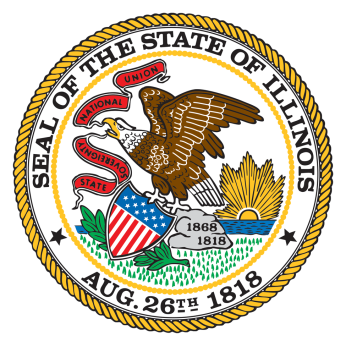 Illinois Workforce Innovation BoardJB Pritzker, Governor	John Rico, Co-ChairErin Guthrie, Co-ChairAugust 24, 2020 
10:00am – 11:00am(Please see meeting information below)Executive Committee Meeting
IWIB Executive Committee Meeting 
Mon, Aug 24, 2020 10:00 AM - 11:00 AM (CDT) 

Please join my meeting from your computer, tablet or smartphone. 
https://global.gotomeeting.com/join/362645797 

You can also dial in using your phone. 
United States: +1 (872) 240-3412 

Access Code: 362-645-797 


New to GoToMeeting? Get the app now and be ready when your first meeting starts: https://global.gotomeeting.com/install/362645797Approval of August 3, 2020 Meeting Minutes 
COVID-19 Update
Julio RodriguezEducation Stabilization Fund and Coursera UpdateLisa Jones
September IWIB Meeting Draft AgendasLisa Jones & Aimee JulianEducation Stabilization Fund Application UpdateCoursera UpdateRatify IWIB Strategic PlanBusiness Engagement DiscussionIntroduction of the new IDES director IDES presentation on unemployment numbersIWP video for the awards Update on the IWIB Unified PlanOld BusinessExecutive Committee MembersNew Business 	Executive Committee MembersPublic CommentAdjournmentNext Executive Committee MeetingTuesday, September 8, 2020, 10:00 – 11:00am